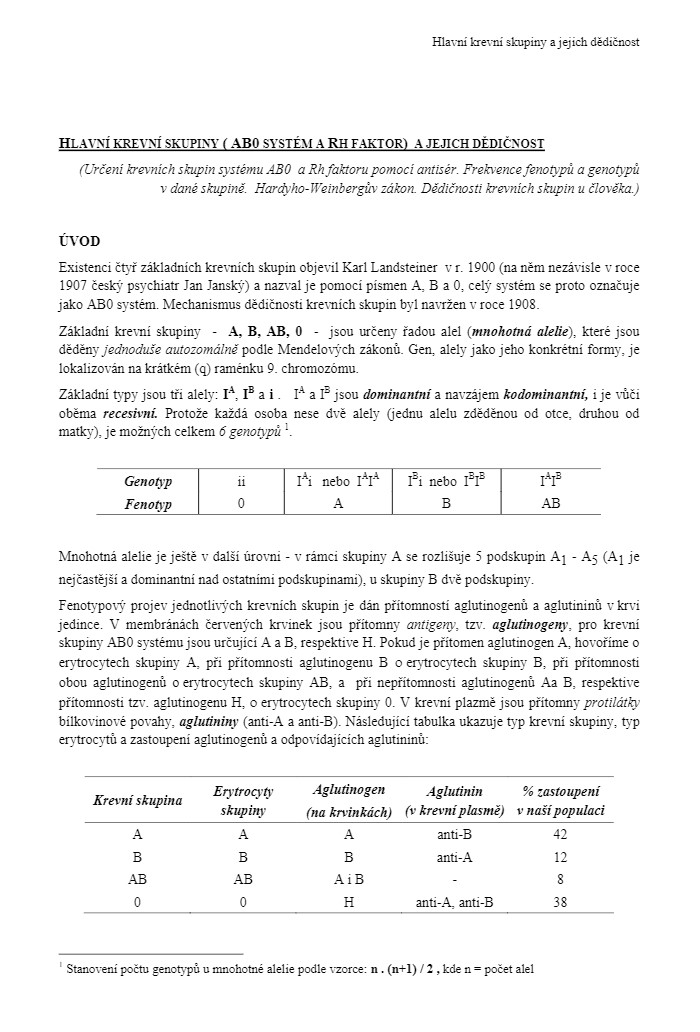 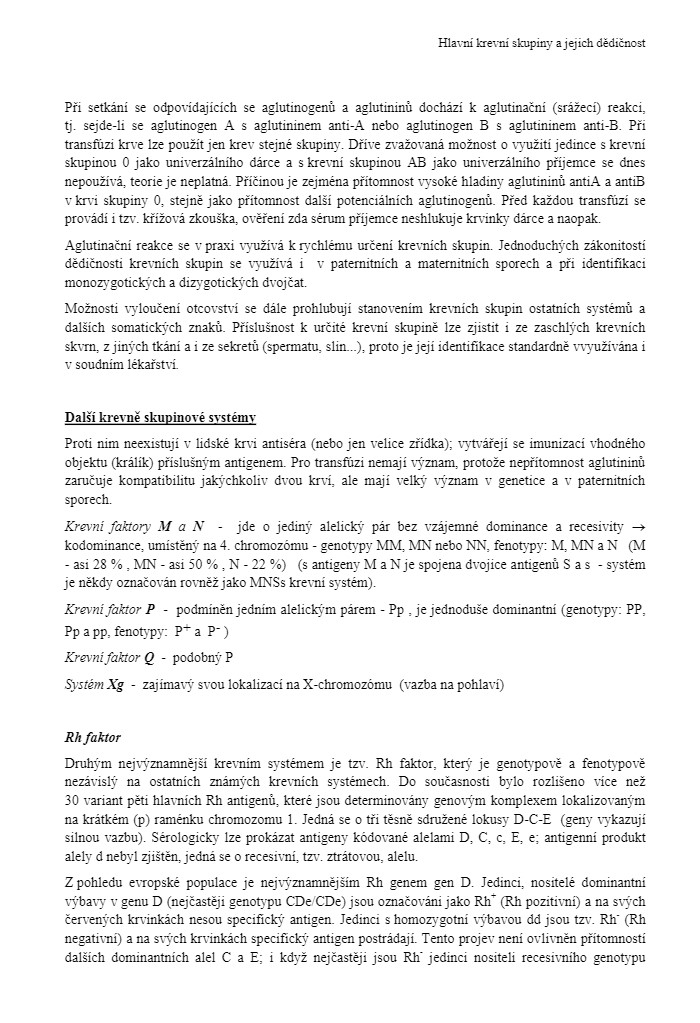 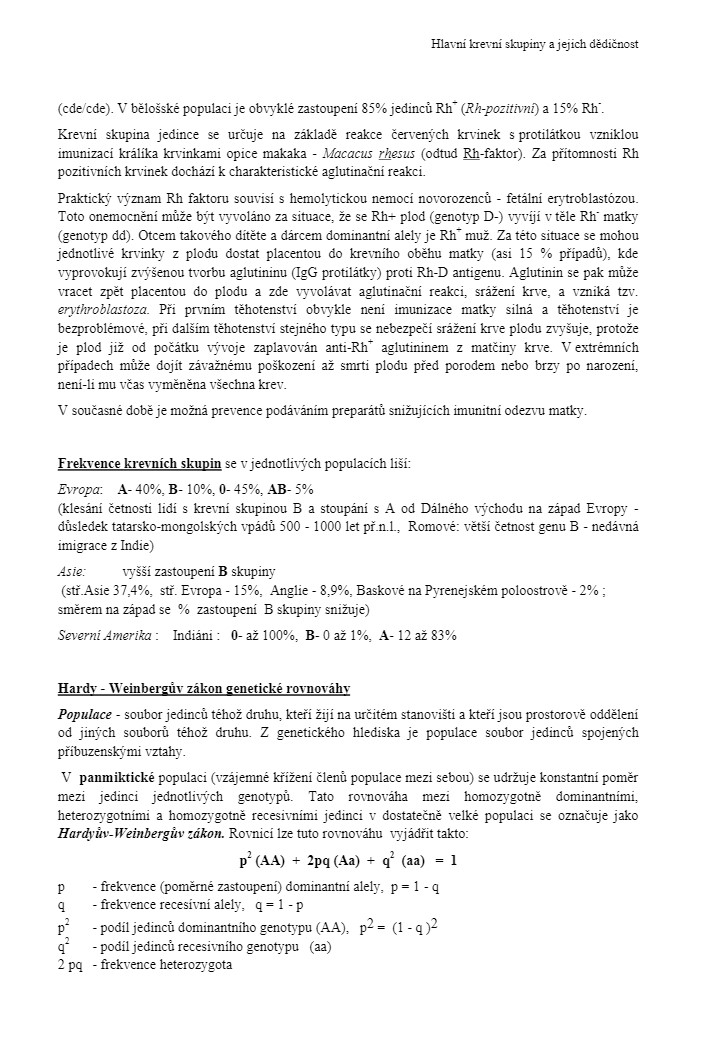 Zásady odběru krve do odběrové zkumavkyžádná speciální příprava není nutná při odběru pracujeme v rukavicích a dodržujeme zásady aseptického režimu řádně vyplníme žádanku a označíme zkumavku před vlastním odběrem odběr provádíme do firemně určeného typu zkumavek s doporučeným protisrážlivým roztokem nebo naopak s aktivátorem krevního srážení (zásadně nepoužívat gelové zkumavky) odebíráme 5 ml nesrážlivé žilní krve nebo 2-3ml nesrážlivé žilní krve (jen od dárců krve a plazmy)Transport odebraného materiáluodebraný vzorek krve s řádně vyplněnou žádankou  ihned zašleme do laboratoře potrubní poštou, přímou donáškou (pacient, sanitář) nebo nemocničním svozemZpracování odebraného materiálu na krevní skupinuVyšetření pomocí diagnostických sér se specifickou protilátkou  anti-A, anti-B a anti–A,B 
Krevní skupina AB0 se stanoví na základě charakteru reakcí vyšetřovaných erytrocytů s rozdílnými antiséry pomocí následujících metod: mikrotitrační destičková metoda - užívá se při stanovení velké série zkumavková  metoda – jako součást předtransfuzního vyšetření - je nejčastější sloupcová metoda  (gelový systém) – je kontrolní Vyšetření s diagnostickými skupinovými erytrocyty A1, B, 0 
Krevní skupina AB0 se stanoví na základě charakteru reakcí vyšetřovaného séra s rozdílnými diagnostickými erytrocyty krevních skupin A1, B, 0 pomocí následujících  metod: mikrotitrační destičková metoda - užívá se při stanovení velké série zkumavková metoda – jako součást předtransfuzního vyšetření - je nejčastější sloupcová metoda  (gelový systém) – je kontrolní, provádí se pouze v některých laboratoříchZpracování odebraného materiálu na určení Rh (D)Rh faktor lze vyšetřit pomocí monoklonálních diagnostik anti-D IgM a anti–D mix (IgG/IgM) mikrotitrační destičkovou nebo zkumavkovou metodou a gelovým systémem na principu sloupcové aglutinace. Pozitivní reakce ukazuje na přítomnost Rh D antigenu na erytrocytech a negativní reakce ukazuje na chybění Rh D antigenu na erytrocytech.doba trvání testůKrevní skupina + Rh(D) 2 hodiny od dodání vzorku do laboratoře jako sériové vyšetření 3 hodiny jako součást standardního předtransfuzního vyšetření 1 hodina jako součást statimového předtransfuzního vyšetření